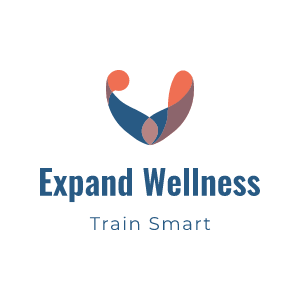 Client Information and Policy FormClient Information NAME: _______________________________________________________________________ ADDRESS: ____________________________________________________________________ CITY: ___________________________________    STATE: _________        ZIP: ____________ HOME# ______________________________          CELL# _____________________________ EMAIL:  _______________________________________________________________________ DATE of BIRTH: _______________________OCCUPATION:___________________________ How did you hear about us?    ___________________________________________________________ Who referred you?    ___________________________________________________________________ Emergency Contact Info NAME: __________________________________________  PHONE# ____________________________  RELATIONSHIP:_________________________ Health History – Please circle all that apply: Scoliosis 	Fused disks 	Herniated disks 		Osteoporosis 	Back surgery 	AsthmaSciatica 	Arthritis 	Plantar 			Fascitis 	 	Back Pain 	Chronic Illness Hi/low blood pressure 		Low Flexibility 		Knee/Hip/Shoulder Any surgery in last 12 months (requires letter of consent from physician): ______________________ ______________________________________________________________________________________Other Ailments:  _______________________________________________________________________ ______________________________________________________________________________________ Are you pregnant or planning a pregnancy?  ____________ How many weeks ______   (requires letter of consent from physician)? Studio Booking and Payment Policies ~ I understand that all appointments are subject to a 24-hour cancellation policy and that if I fail to cancel     within 24 hours my account will be charged the full amount. The Exception to this is if you are    feeling ill, and experiencing any symptoms of COVID in which case Please Cancel and Do Not come to     the studio, we will reschedule you when you are clear to return without putting others at risk. ~ There are no refunds or transfers of packages. ~ All packages have an expiration date. SIGNATURE: _____________________________________________  DATE:  __________